ГОСУДАРСТВЕННОЕ ОБЩЕОБРАЗОВАТЕЛЬНОЕ УЧРЕЖДЕНИЕ "СРЕДНЯЯ ОБЩЕОБРАЗОВАТЕЛЬШКОЛА - ДЕТСКИЙ САД С.П. ДЖЕЙРАХ ИМ. И.С. ЛЬЯНОВА"_____________________________________________________________________________УТВЕРЖДЕНОДиректоромГБОУ "СОШ-Детский сад с.п.Джейрах им.И.С.Льянова"_________________/Тачиева Э.М.ПОЛОЖЕНИЕо психолого-педагогическом консилиуме (ППк)в ГБОУ "СОШ - Детский сад с. п. Джейрах им. И.С. Льянова"с. п. ДжейрахI. Общие положенияНастоящее положение регламентирует деятельность психолого- педагогического консилиума ГБОУ "Средняя общеобразовательная школа - Детский сад с.п. Джейрах им. И.С. Льянова" (далее по тексту ДОУ)Психолого-педагогический консилиум (далее - ППк) является одной из форм взаимодействия руководящих и педагогических работников ДОУ с целью создания оптимальных условий обучения, развития, социализации и адаптации обучающихся посредством психолого-педагогического сопровождения.ППк  в своей деятельности руководствуется следующими нормативно-правовыми документами:Федеральным законом от 29.12.2012 № 273-ФЗ «Об образовании в Российской Федерации»;Федеральным законом от 24.11.1995 № 181-ФЗ «О социальной защите инвалидов в Российской Федерации», Распоряжением Минспросвещения России от 09.09.2019 г. № Р – 93 «Об утверждении примерного Положения о психолого-педагогическом консилиуме образовательной организации»,Уставом ГБОУ;настоящим Положением.  ППк работает во взаимодействии с образовательными, медицинскими учреждениями и управлением  образования Джейрахского района.II. Цели и задачи деятельности ППкЦелью  ППк является  обеспечение диагностико-коррекционного, психолого-педагогического сопровождения воспитанников с ограниченными возможностями здоровья  и/или состояниями декомпенсации, исходя из реальных возможностей ДОУ и в соответствии со специальными образовательными потребностями, возрастными и индивидуальными особенностями, состоянием соматического и нервно-психического здоровья  воспитанников. Задачами ПМПк являются:выявление трудностей в освоении образовательных программ, особенностей в развитии, социальной адаптации и поведении обучающихся для последующего принятия решений об организации психолого-педагогического сопровождения;определение характера, продолжительности и эффективности специальной (коррекционной) помощи в рамках, имеющихся в ДОУ возможностей;разработка рекомендаций по организации психолого-педагогическогоподготовка и ведение документации, отражающей актуальное развитие ребенка, динамику его состояния; организация взаимодействия между педагогическими коллективами школ, дошкольных образовательных учреждений и родителями; консультирование участников образовательных отношений по вопросам актуального психофизического состояния и возможностей обучающихся; содержания и оказания им психолого-педагогической помощи, создания специальных условий получения образования;контроль за выполнением рекомендаций ПМПК и ППк.III. Порядок создания ППкПсихолого-педагогический консилиум создается на базе ДОУ приказом директора (при наличии соответствующих специалистов).Общее руководство деятельностью ППк возлагается на заместителя директора по дошкольному образованию.Персональный состав ППк утверждается приказом заместителя директора по дошкольному образованию. В состав ППк входят: старший воспитатель (Председатель ППк)педагог-психолог;учитель-логопед;учитель-дефектолог;тьютор.Заместитель Председателя  и секретарь определяются из числа членов ППк.Заседания ППк проводятся под руководством Председателя ППк или лица, исполняющего его обязанности.В ППк ведется документация согласно Приложению 1.Ход заседания фиксируется в протоколе (Приложение 2).Протокол ППк оформляется не позднее пяти рабочих дней после проведения заседания и подписывается всеми участниками заседания ППк.Коллегиальное решение ППк, содержащее обобщенную характеристику обучающегося и рекомендации по организации психолого-педагогического сопровождения, фиксируются в коллегиальном заключении (Приложение 3). Заключение подписывается всеми членами ППк в день проведения заседания и содержит коллегиальный вывод с соответствующими рекомендациями, которые являются основанием для реализации психолого-педагогического сопровождения обследованного обучающегося. Коллегиальное заключение ППк доводится до сведения родителей (законных представителей) в день проведения заседания. В случае несогласия родителей (законных представителей) обучающегося с коллегиальным заключением ППк, они выражают свое мнение в письменной форме в соответствующем разделе заключения ППк, а образовательный процесс осуществляется по ранее определенному образовательному маршруту, в соответствии с соответствующим федеральным государственным образовательным стандартом.Коллегиальное заключение ППк доводится до сведения педагогических работников, работающих с обследованным обучающимся, и специалистов, участвующих в его психолого-педагогическом сопровождении, не позднее трех рабочих дней после проведения заседания.При направлении обучающегося на психолого-медико-педагогическую комиссию (далее - ПМПК) специалистами оформляется Характеристика на обучающегося (Приложение 4). Характеристика для предоставления на ПМПК выдается родителям (законным представителям).IV. Организация деятельности ППкПериодичность проведения заседаний ППк определяется запросом ДОУ на обследование и организацию комплексного сопровождения обучающихся и отражается в графике проведения заседаний.Заседания ППк подразделяются на плановые и внеплановые.Плановые заседания ППк проводятся в соответствии с графиком проведения, но не реже одного раза в полугодие, для оценки динамики обучения и коррекции для внесения (при необходимости) изменений и дополнений в рекомендации по организации психолого-педагогического сопровождения обучающихся. Внеплановые заседания ППк проводятся при зачислении нового обучающегося, нуждающегося в психолого-педагогическом сопровождении; при отрицательной (положительной) динамике обучения и развития обучающегося; при возникновении новых обстоятельств, влияющих на обучение и развитие обучающегося в соответствии с запросами родителей (законных представителей) обучающегося, педагогических и руководящих работников Организации; с целью решения конфликтных ситуаций и других случаях.При проведении ППк учитываются результаты освоения содержания образовательной программы, комплексного обследования специалистами ППк, степень социализации и адаптации обучающегося. На основании полученных данных разрабатываются рекомендации для участников образовательных отношений по организации психолого- педагогического сопровождения обучающегося.Деятельность специалистов ППк осуществляется бесплатно. Специалисты, включенные в состав ППк, выполняют работу в рамках основного рабочего времени, составляя индивидуальный план работы в соответствии с планом заседаний ППк, а также запросами участников образовательных отношений на обследование и организацию комплексного сопровождения обучающихся. Специалистам ППк, за увеличение объема работ, устанавливается доплата, размер которой определяется ДОУ, согласно Положению о порядке и условиях установления выплат компенсационного характера работникам ГБОУ "СОШ - Детский сад с.п. Джейрах им. И.С. Льянова" .V. Порядок проведения обследования специалистами  ППк.Процедура и продолжительность обследования ППк определяются исходя из задач обследования, а также возрастных, психофизических и иных индивидуальных особенностей обследуемого обучающегося.Обследование обучающегося специалистами ППк осуществляется по инициативе родителей (законных представителей) или сотрудников ДОУ с письменного Согласия родителей (законных представителей) (Приложение 5).Секретарь ППк, по согласованию с председателем ППк, заблаговременно информирует членов ППк о предстоящем заседании ППк, организует подготовку и проведение заседания ППк.На период подготовки к ППк и последующей реализации рекомендаций, обучающемуся назначается ведущий специалист:  воспитатель или другой специалист. Ведущий специалист представляет обучающегося на ППк и выходит с инициативой повторных обсуждений на ППк (при необходимости).По данным обследования каждым специалистом составляется Представление, которое содержит заключение и разработанные рекомендации (Приложение № 6).На заседании ППк обсуждаются результаты обследования ребенка каждым специалистом, составляется общее коллегиальное заключение ППк.Родители (законные представители) имеют право принимать участие в обсуждении результатов освоения содержания образовательной программы, комплексного обследования специалистами ППк, степени социализации и адаптации обучающегося.VI. Содержание рекомендаций ППк по организации психолого- педагогического сопровождения обучающихсяРекомендации ППк по организации психолого-педагогического сопровождения обучающегося с ограниченными возможностями здоровья конкретизируют, дополняют рекомендации ПМПК и могут включать в том числе: разработку адаптированной основной общеобразовательной программы;разработку индивидуального учебного плана обучающегося;адаптацию учебных и контрольно-измерительных материалов;предоставление услуг тьютора, ассистента (помощника), оказывающего обучающемуся необходимую техническую помощь, услуг по сурдопереводу, тифлопереводу, тифлосурдопереводу (индивидуально или на группу обучающихся), в том числе на период адаптации обучающегося в ДОУ /полугодие, учебный год/на постоянной основе;другие условия психолого-педагогического сопровождения в рамках компетенции ДОУ.Рекомендации ППк по организации психолого-педагогического сопровождения обучающегося, на основании медицинского заключения, могут включать особые условия обучения, воспитания и развития:обучения по индивидуальному учебному плану, учебному расписанию;организация дополнительной двигательной нагрузки в течение дня / снижение двигательной нагрузки; предоставление услуг ассистента (помощника), оказывающего обучающимся необходимую техническую помощь; другие условия психолого-педагогического сопровождения в рамках компетенции ДОУ.Рекомендации ППк по организации психолого-педагогического сопровождения обучающегося, испытывающего трудности в освоении основных общеобразовательных программ, развитии и социальной адаптации  могут включать в том числе:проведение групповых и (или) индивидуальных коррекционно-развивающих и компенсирующих занятий с обучающимся;разработку индивидуального учебного плана, образовательного маршрута обучающегося;профилактику асоциального (девиантного) поведения обучающегося;другие условия психолого-педагогического сопровождения в рамках компетенции ДОУ.Рекомендации по организации психолого-педагогического сопровождения обучающихся реализуются на основании Согласие родителей (законных представителей) обучающегося на проведение психолого-педагогического обследования и сопровождения специалистами ППк ГБОУ "Средняя общеобразовательная школа - Детский сад с.п. Джейрах им. И.С. Льянова" (Приложение № 5). Перечень документации ППк ГБОУ "СОШ - Детский сад с.п. Джейрах им. И.С. Льянова"  Приказ о создании ППк с утвержденным составом специалистов ППк;Положение о ППк;График проведения плановых заседаний ППк на учебный год;Журнал записи обучающихся на ППк по форме:Журнал учета заседаний ППк и обучающихся, прошедших ППк по форме:Журнал регистрации коллегиальных заключений психолого-педагогического консилиума по форме:Протоколы заседания ППк;Карта развития обучающегося, получающего психолого-педагогическое сопровождение:результаты комплексного обследования: представления специалистов,  характеристика или педагогическое представление на обучающегося, итоги педагогической диагностики; коллегиальное заключение консилиума;копии направлений (заключений) на ПМПК;Согласие родителей (законных представителей) обучающегося  на проведение психолого-педагогического обследования и сопровождения специалистами ППк. Журнал учета направлений обучающихся на ПМПК по форме: ГБОУ "СОШ - Детский сад с.п. Джейрах им. И.С. Льянова" Протокол заседания психолого-педагогического консилиума ГБОУ "СОШ - Детский сад с.п. Джейрах им. И.С. Льянова" № ____  От «____» _______20___г                                                                                     № ____Присутствовали: (Ф.И.О. специалистов ППк, должность, роль в составе ППк, Ф.И.О. родителей (мать/отец) (законных представителей)Повестка дня ППк: ……Ход заседания ППк:……Решение ППк:……Председатель ППк:  ____________         / ___________________ /                                                 Подпись                  (расшифровка подписи/Ф.И.О.) Члены ППк:               ____________         / ___________________ /         Подпись                   (расшифровка подписи/Ф.И.О.)____________         / ___________________ /       Подпись                   (расшифровка подписи/Ф.И.О.)_____________       / ___________________ /                                                  Подпись                  (расшифровка подписи/Ф.И.О.)Другие присутствующие на заседании:____________         / ___________________ /         Подпись                 (расшифровка подписи/Ф.И.О.)____________         / ___________________ /          Подпись                (расшифровка подписи/Ф.И.О.)							                  __________________________Коллегиальное заключение ППк ГБОУ "СОШ - Детский сад с.п. Джейрах им. И.С. Льянова" № ______   «____» _______ 20 ____ года                                                                                                   № ______Ф.И.О. обучающегося  __________________________               Дата рождения: _______________Группа: __________________________________________________ Образовательная программа: ________________________________ Причина направления на ППк: ______________________________Коллегиальное заключениеХарактер и структура нарушения развития: __________________________________________ Соответствие уровня интеллектуально и речевого развития возрастным нормам: __________Уровень общего развития к моменту обследования: ___________________________________Степень обучаемости ребенка ______________________________________________________ Необходимые организационные мероприятия: ________________________________________Рекомендации по индивидуальному педагогическому подходу к ребенку: _________________Содержание сопровождающей деятельности обучающегося:Рекомендации педагогам: Рекомендации родителям (законным представителям): ……	Председатель ППк: _________________       ______________   /_____________________/ Члены ППк:             _________________       ______________   /_____________________/                                   _________________       ______________  / ____________________ /                                                                                          (должность, роспись, Ф.И.О специалиста ППк)С решением ППк ознакомлены: ____________    _____________   /_________________ /                                                        ____________    _____________   /_________________/                                                          (должность, Ф.И.О, роспись педагога, участника реализации рекомендаций ППк)С решением ознакомлен (а): ____________   / _____________________________________/                                                                      Подпись                 Ф.И.О. (полностью) родителя (законного представителя)С решением согласен (на):   ____________   / ______________________________________/                                                                      Подпись                 Ф.И.О. (полностью) родителя (законного представителя)С решением согласен (на) частично, не согласен (на) с пунктами: __________________________________________________/_____________________________________/                     Подпись                          Ф.И.О. (полностью) родителя (законного представителя)							                  ___________________________ Характеристика обучающегося (воспитанника)Общие сведения:Фамилия, имя, отчество ребенка________________________________________________________ Дата рождения_______________________________________________________________________Домашний адрес:______________________________________________________________________________История обучения (образования)  ребенка (где обучался, оставался ли на второй год, переводился ли с академической задолженностью и в каких классах; причины перевода, если ребенок поступил на обучение из другой образовательной организации):_______________________________________________________________________________________________________________________________________________ Информация об условиях и результатах обучения ребёнка в образовательной организации:Образовательная организация: (полное наименование, e-mail, телефон):____________________________группа______________________________________________________________________________программа обучения общеобразовательная основная/адаптированная________________________форма обучения_____________________________________________________________________возраст поступления в образовательную организацию, степень подготовленности; сколько времени находится ребенок в данной образовательной организации_________________________отношение к учебной деятельности, отношение ребенка к словесной инструкции педагога, реакция на нее, сформированность  коммуникативных, игровых навыков, навыков самообслуживания; для школьников- учебных: __________________________________________для дошкольника - принимает ли участие в организуемых занятиях, в т. ч. дополнительных; в чем особенности его участия, как ведет себя во время занятий: проявляет заинтересованность, стремление выполнить задания; в игровой деятельности - наличие стремления включиться в игру, использование предметов-заместителей; характер действий с игрушками: стереотипные манипуляции, хаотическая смена игрушек или осмысленные и целенаправленные действия, принятие на себя роли, возможность игры с правилами, предлагает сам игру и стремится быть понятым сверстниками и т.п.)_________________________________________________как успевает ребенок, в чем заключаются особенности или трудности усвоения им программы: ___________________________________________________________________________________ характер ошибок: по математике (понимание смысла арифметических действий (сложения, вычитания, умножения, деления), арифметических задач и др.)_____________________________________________по чтению(нужное подчеркнуть:  какие ошибки в чтении: не может запомнить буквы, путает сходные по написанию буквы, не может сливать в слоги, ошибается при прочтении слогов со стечением согласных, не может читать слова (или читает их побуквенно, не понимая смысла), пропуски, замены, искажения, дополнения слов или частей слов; медленный темп чтения, попытки начинать чтение заново, длительные запинки, потеря места в тексте, неточное чтение фраз, перестановка слов в предложении или букв в словах; читает достаточно бегло, но отмечается неспособность пересказать содержание прочитанного, сделать выводы из прочитанного)____________________по письму(нужное подчеркнуть: пишет правой/левой рукой; при усвоении письма наблюдались трудности в написании элементов букв, в написании букв, при необходимости перевода печатной буквы в письменную, смешение букв, сходных по начертанию. Нарушено списывание. Нарушено преимущественно самостоятельное письмо) ____________________________________________________________________________________________ для младших школьников информация о том, с какой степенью готовности ребенок пришел в школу (абсолютно не готов, слабо подготовлен, подготовлен удовлетворительно) ________________________развитие моторики (общая моторная неловкость, преимущественные недостатки мелкой моторики, какую деятельность затрудняют) ________________________________________________________________развитие речи (нужное подчеркнуть: речью не пользуется, речь малопонятна, пользуется речью преимущественно для коммуникации, может отвечать на занятиях, формулировать свои мысли) ____________________________особенности поведения на уроках (занятиях): дисциплина(нарушений учебной дисциплины практически нет, нарушений учебной дисциплины нет, но ребенок не включается в учебное взаимодействие, нарушение учебной дисциплины преимущественно из-за непонимания учебных норм (например, может встать, ходить по классу и т. п.), не может правильно вести себя весь урок, мешает другим детям ненамеренно, поскольку очень активен, специально мешает другим детям), работоспособность (трудности включения в задание, замедленный темп его выполнения в сравнении с другими детьми, неравномерная или снижающаяся продуктивность деятельности, высокий темп деятельности с недостаточным вниманием к качеству), степень внимания ____________________________Динамика в процессе обучения (почти никакой, очень слабая, недостаточная, достаточная);В чем вероятная причина недостатков в обучении(нет понимания материала, понимание есть, но резко нарушено внимание, понимание есть только при индивидуальной работе, в классе самостоятельно работать не может, понимание есть, но мотивация к обучению отсутствует)____________________________________________________Характеристика обучаемости: какие виды помощи использует учитель: объяснение после уроков, подсказку на уроках, прямой показ того, как надо делать, др.______________________________насколько эффективна помощь: недостаточная (эффективность помощи неравномерна, в некоторых видах деятельности или заданиях помощь не дает результата), низкая (помощь малоэффективна, ребенок быстро все забывает). Для учеников подросткового возраста: с какого года обучения (класса) проблемы стали очевидными, в чем они заключались (недостаточное понимание материала по предметам (указать каким) ____________________________________________________________________________________________________недостатки усвоения учебного материала связывались с плохим посещением занятий)частота и характера конфликтов (с соучениками, педагогами) __________________________________поведения в конфликте, проявлений переживаний по поводу конфликтов_____________________указать, с обучающимися какого возраста предпочитает общаться (младшими, старшими, своего возраста). ___________________________________________________________________________________________охарактеризовать интересы, увлечения:_________________________________________________Взаимоотношение обучающегося с коллективом сверстников, особенно в тех случаях, когда ребенок драчлив, агрессивен или, наоборот, чрезмерно пассивен. Отметить, как относятся к нему другие дети. _______________________________________________________________________Особенности семейного воспитания (строгое, попустительское, непоследовательное, ребенку уделяется недостаточно внимания);  Отношение самого ребенка и его семьи к имеющимся проблемам и трудностям (признание своих неудач, отстаивания либо равнодушное или неадекватное отношение, пр.)____________________________________Положительные возможности ребёнка, на которые можно опираться в педагогической работе: ___________________________________________________________________________________Выводы педагога(с указанием цели составления характеристики, обобщённых выводов (в т.ч. усваивает или не усваивает ребёнок предложенную программу), в создании каких специальных условий нуждается):________________________________________________________________________________________________________________________________________________________________________________________________________________________________________________________Дата _________________  _______________________________________    /_________________/                                                                                                                                               (ФИО руководителя образовательной организации)   Подпись                                                                         М.П.							                  __________________________ Согласие родителей (законных представителей) обучающегося на проведение психолого-педагогического обследования и сопровожденияспециалистами ППк ГБОУ "СОШ - Детский сад с.п. Джейрах им. И.С. Льянова" № ____    ___________________ Я, _____________________________________________________________________(Ф.И.О. родителя (законного представителя) обучающегося)номер__________серия _______________ кем выдан _________________________________________________________________________________________________ дата выдачи:  _________________    являюсь родителем (законным представителем)           (паспортные данные родителя (законного представителя)                        (нужное подчеркнуть)  ______________________________________________________________________(Ф.И.О. ребенка, дата рождения)_______________________________________________________________________(название группы)Выражаю согласие на проведение психолого-педагогического обследования и сопровождения моего ребенка.   «____» _______ 20 _____ г.      ________________   /_______________________/                   (дата)                                           (подпись)                            (расшифровка подписи) В соответствии с Федеральным законом от 27.07.06г. № 152-ФЗ «О персональных данных» даю свое согласие  на обработку, использование, передачу  МБДОУ № 1 «Русалочка» п. Гигант, в установленном порядке третьим лицам (органам законодательной и исполнительной власти, государственным учреждения), всех моих персональных данных и персональных данных членов моей семьи, необходимых для оказания данной услуги.«____» _______ 20 _____ г.      ________________   /_______________________/                  (дата)                                           (подпись)                            (расшифровка подписи) 							__________________________Представление педагогических данных на консилиум на ребенка __________________________________________________________________________(Ф.И.О. ребенка, дата рождения)С какого времени ребенок посещает детский сад  ______________________________________Откуда прибыл: (из ДОУ, из другого населенного пункта и т.п.)____________________________Сведения о семье ребёнка:1.Семья:            полная,   неполная        (кто из родителей  отсутствует)_____________________2.Количество детей в семье_________________________________________________________3.Материальное  благосостояние семьи:           высокое,          среднее,        ниже среднего        Особенности адаптации ребенка в группе: легкая, средняя, тяжелая степень адаптация, дезадаптация_______________________________________________________________________Особенности общения с детьми: (в игре, поведение, привычки) (нужное подчеркнуть) (не) использует речь, жесты, мимику как средство общения; контакт формальный; вступает не сразу, с большим трудом; не проявляет заинтересованности в контакте; контакт избирательный; легко и быстро устанавливает контакт, проявляет в нем заинтересованность, др._________________________________________________________________________________Особенности общения со взрослыми: (в игре, поведение, привычки) (нужное подчеркнуть) (не) использует речь, жесты, мимику как средство общения; контакт формальный; вступает не сразу, с большим трудом; не проявляет заинтересованности в контакте; контакт избирательный; легко и быстро устанавливает контакт, проявляет в нем заинтересованность, др._________________________________________________________________________________Игровая деятельность:Проявление интереса к игрушкам (нужное подчеркнуть): интереса к игрушкам не проявляет (с игрушками никак не действует, в совместную игру со взрослыми не включается, самостоятельные игры не организует); проявляет поверхностный не очень стойкий интерес к игрушкам; проявляет стойкий, избирательный интерес к игрушкам (перечислить)___________________________________________________________________________________Адекватность употребления игрушек (нужное подчеркнуть): совершает неадекватные действия с предметами (нелепые, не диктуемые логикой игры или качеством предмета действия); игрушки использует адекватно (использует предмет в соответствии с его назначением)Характер действий с предметами – игрушками (нужное подчеркнуть): неспецифические манипуляции (со всеми предметами действует одинаково, стереотипно – постукивает, перекладывает, тянет в рот, сосет, бросает); специфические манипуляции  (учитывает только физическое свойство предмета); предметные действия (использует предметы в соответствии с их функциональным назначением); процессуальные действия; игры с элементами сюжета; сюжетно – дидактическая (ролевая) игра.Продолжительность игры____________________________________________________________Позиция ребенка в игре (нужное подчеркнуть): исполнитель, организатор, пассивный наблюдатель._______________________________________________________________________Сопровождает игру речью, играет молча (нужное подчеркнуть)Усвоение программного материала (уровень усвоения программного материала: высокий, средний, низкий)_____________________________________________________________________  Отношение к занятиям и их успешность: не способен контролировать свою деятельность; не доводит дело до конца; мешает педагогу, детям; быстро истощаем, работает медленно и неравномерно, темп деятельности быстрый, но деятельность «хаотична и бестолкова»; принимает ли помощь и какую (словесную, практическую, стимулирующую, направляющую, организующую, обучающую); как преодолевает затруднения, возникающие в процессе деятельности ((не) стремится преодолевать, бросает работу, подглядывает за другими, плачет, переживает и нервничает, обращается к воспитателю, детям за помощью, самостоятельно ищет выход)________________________________________________________Особенности отдельных познавательных процессов (нужное подчеркнуть):особенности внимания: на занятиях внимателен, часто отвлекается, нуждается в активизации внимания, многократном повторении инструкции; др.____________________________________особенности памяти: запоминает материал быстро; при длительном заучивании; помнит долго; забывает быстро ___________________________________________________________________Культурно-гигиенические навыки и навыки самообслуживания: (при приеме пищи, одевании и раздевании, навыки личной гигиены: (полное отсутствие навыков, частичное владение навыками; владение навыками с небольшой помощью взрослого; самостоятельное владение навыками)(нужное подчеркнуть)_______________________________________________________Общая характеристика поведения (нужное подчеркнуть):Поведение: спокоен, сдержан или проявляет излишнюю подвижность, неусидчив______________Реакция на замечание: (адекватная: исправляет поведение в соответствии с замечанием, обижается;  нет реакции на замечание, негативная реакция: делает назло)_____________________Реакция на одобрение: (адекватная, радуется одобрению, ждет его; неадекватная; на одобрение не реагирует, равнодушен к нему)______________________________________________________Особенности характера (нужное подчеркнуть) (активный, бодрый, пассивный, вялый, избалованный, конфликтный, отмечается колебание настроения) __________________________Физическое развитие: общая моторика (не) нарушена (конкретизировать нарушения), ведущая рука, развитие мелкой моторики)______________________________________________________Языковая среда: на каком языке говорит ребенок дома____________________________________Сведения об имеющихся  нарушениях развитияОтмечаемое нарушение развития:_________________________ _____________________________Сопутствующие  отклонения в физическом развитии:______________________________________ в состоянии здоровья: ________________________________________________________________Ребенок состоит на учете (у врача специального профиля,  в каком медицинском учреждении):___________________________________________________________________________________Реакция ребенка на свой дефект: замечает, не замечает, знает, стесняется__________________Предполагаемое содержание психолого-педагогической работы:______________________________________________________________________________________________________________________________________________________________________Дата обследования ___________________  Подпись специалиста______________________Представление  психологических данных на консилиумна ребенка __________________________________________________________________________(Ф.И.О. ребенка, дата рождения)1.Особенности умственной деятельности:Соответствие  уровня развития  психических процессов педагогическим требованиям:произвольность психических процессов ___________________________________________уровень развития мышлении ____________________________________________________сформированность важнейших интеллектуальных действий __________________________развитие речи как инструмента мышления _________________________________________развитие тонкой моторики_______________________________________________________ Умственная работоспособность и темп умственной деятельности _____________________2.Особенности мотивационной сферы:Наличие и содержание учебных мотивов___________________________________________Отношение к учению___________________________________________________________Наличие противодействующих мотивов в важнейших сферах отношений: школа, семья, сверстники ___________________________________________________________________3.Особенности системы отношений:Отношение со сверстниками ____________________________________________________Отношения со значимыми взрослыми _____________________________________________           отношения в семье _____________________________________________________________Особенности самооценки _______________________________________________________4.Нарушения в поведении:В сфере обращения:агрессивность;     замкнутость, избегание контактов; недоверчивость, подозрительность, опасливость; навязчивость, чрезмерная исполнительность,  прилипчивость;  негативистическая  демонстративность; вспыльчивость, обидчивость.С точки зрения  социальных и этических норм:              - низкая социальная  нормативность поведения.С точки зрения саморегуляции поведения:двигательная расторможеннность, неугомонность; эмоциональная  незрелость, импульсивность.С точки зрения учебной  и социальной активности:депрессивность, астенизация;  уход от деятельности.Невротические  проявления: заикание,  навязчивые движения, плаксивость,  психосоматические проявленияЗаключение _________________________________________________________________________________________________________________________________________________________________________________________________________________________________________________________Рекомендации_____________________________________________________________________________________________________________________________________________________________________________________________________________________________________________Дата обследования ___________________ Подпись специалиста _______________________Представление логопедических данных на консилиум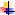                                    Приложение № 1 к Положению о психолого- педагогическом  консилиуме    ____________________________ №ДатаФ.И.О. обучающегося(дата рождения)Инициатор обращенияПовод обращенияГрафик консультирования №ДатаТематика заседания Вид консилиума (плановый/внеплановый) 1234№Ф.И.О. обучающегосяДата рожденияГруппаИнициатор обращенияПовод обращения в ППкКоллегиальное заключениеРезультат обращения123456	678№ п/пФ.И.О. обучающегосяДата рожденияДата рожденияЦель направленияЦель направленияПричина направленияОтметка о получении направления родителямиОтметка о получении направления родителями123344566Получено: (далее перечень документов переданных родителям) _____________________Я,     (Ф.И.О. родителя)  пакет документов получил (а)«___» ____ 20 ___г.Подпись: Расшифровка: Получено: (далее перечень документов переданных родителям) _____________________Я,     (Ф.И.О. родителя)  пакет документов получил (а)«___» ____ 20 ___г.Подпись: Расшифровка:                               Приложение № 2 к Положению о психолого- педагогическом  консилиуме                               Приложение № 2 к Положению о психолого- педагогическом  консилиуме                               Приложение № 2 к Положению о психолого- педагогическом  консилиуме   Приложение № 3 к Положению о психолого- педагогическом  консилиуме Ведущий специалист(участник) психолого-педагогической работыВид психолого-педагогической работыСроки проведения123                              Приложение № 4 к Положению о психолого- педагогическом  консилиуме                               Приложение № 5 к Положению о психолого- педагогическом  консилиуме                               Приложение № 6 к Положению о психолого- педагогическом  консилиуме ФИО   ребёнкаДата   рожденияДата   рожденияДата   рожденияДата   рожденияДата   рожденияДата   рожденияДомашний адресДата обследованияДата обследованияДата обследованияДата обследованияДата обследованияДата обследованияРаннее развитие ребёнкаБез особенностей, терял сознание, были судороги, перенёс рахит, аллергиюБез особенностей, терял сознание, были судороги, перенёс рахит, аллергиюБез особенностей, терял сознание, были судороги, перенёс рахит, аллергиюБез особенностей, терял сознание, были судороги, перенёс рахит, аллергиюБез особенностей, терял сознание, были судороги, перенёс рахит, аллергиюБез особенностей, терял сознание, были судороги, перенёс рахит, аллергиюБез особенностей, терял сознание, были судороги, перенёс рахит, аллергиюБез особенностей, терял сознание, были судороги, перенёс рахит, аллергиюБез особенностей, терял сознание, были судороги, перенёс рахит, аллергиюБез особенностей, терял сознание, были судороги, перенёс рахит, аллергиюРечевое развитие ребёнкаБез особенностей,  доречевое развитие с задержкой,  фразовая речь с 3лет       Без особенностей,  доречевое развитие с задержкой,  фразовая речь с 3лет       Без особенностей,  доречевое развитие с задержкой,  фразовая речь с 3лет       Без особенностей,  доречевое развитие с задержкой,  фразовая речь с 3лет       Без особенностей,  доречевое развитие с задержкой,  фразовая речь с 3лет       Без особенностей,  доречевое развитие с задержкой,  фразовая речь с 3лет       Без особенностей,  доречевое развитие с задержкой,  фразовая речь с 3лет       Без особенностей,  доречевое развитие с задержкой,  фразовая речь с 3лет       Без особенностей,  доречевое развитие с задержкой,  фразовая речь с 3лет       Без особенностей,  доречевое развитие с задержкой,  фразовая речь с 3лет       Мелкая моторикаВедущая рука (правая, левая, амбидекстр), все движения выполняет правильно, моторика развита недостаточно, моторная неловкостьВедущая рука (правая, левая, амбидекстр), все движения выполняет правильно, моторика развита недостаточно, моторная неловкостьВедущая рука (правая, левая, амбидекстр), все движения выполняет правильно, моторика развита недостаточно, моторная неловкостьВедущая рука (правая, левая, амбидекстр), все движения выполняет правильно, моторика развита недостаточно, моторная неловкостьВедущая рука (правая, левая, амбидекстр), все движения выполняет правильно, моторика развита недостаточно, моторная неловкостьВедущая рука (правая, левая, амбидекстр), все движения выполняет правильно, моторика развита недостаточно, моторная неловкостьВедущая рука (правая, левая, амбидекстр), все движения выполняет правильно, моторика развита недостаточно, моторная неловкостьВедущая рука (правая, левая, амбидекстр), все движения выполняет правильно, моторика развита недостаточно, моторная неловкостьВедущая рука (правая, левая, амбидекстр), все движения выполняет правильно, моторика развита недостаточно, моторная неловкостьВедущая рука (правая, левая, амбидекстр), все движения выполняет правильно, моторика развита недостаточно, моторная неловкостьСтроение  и подвижность артикуляционного аппаратаГубы     – норма,толстые, тонкие, малоподвижныеГубы     – норма,толстые, тонкие, малоподвижныеЯзык -  норма,вялый, массивный, малоподвижныйЯзык -  норма,вялый, массивный, малоподвижныйЯзык -  норма,вялый, массивный, малоподвижныйЯзык -  норма,вялый, массивный, малоподвижныйТвёрдое нёбо – норма, высокое, узкое, низкое, готическое, широкоеТвёрдое нёбо – норма, высокое, узкое, низкое, готическое, широкоеТвёрдое нёбо – норма, высокое, узкое, низкое, готическое, широкоеТвёрдое нёбо – норма, высокое, узкое, низкое, готическое, широкоеПодъязычная связканорма, утолщена, укорочена,послеоперационные рубцыЗубы –норма, мелкие, крупные, редкие, зубной ряд нарушен, отсутствие  резцовЗубы –норма, мелкие, крупные, редкие, зубной ряд нарушен, отсутствие  резцовПрикус- норма, прогения, прогнатия, передний открытый, боковой открытыйПрикус- норма, прогения, прогнатия, передний открытый, боковой открытыйПрикус- норма, прогения, прогнатия, передний открытый, боковой открытыйПрикус- норма, прогения, прогнатия, передний открытый, боковой открытыйМягкое нёбо- норма, длинное, короткое, неподвижное, подвижное, расщелина,  рубцыМягкое нёбо- норма, длинное, короткое, неподвижное, подвижное, расщелина,  рубцыМягкое нёбо- норма, длинное, короткое, неподвижное, подвижное, расщелина,  рубцыМягкое нёбо- норма, длинное, короткое, неподвижное, подвижное, расщелина,  рубцыСаливация- незначительная, повышенная, отсутствуетСинкенизии –незначительные отсутствуютСинкенизии –незначительные отсутствуютАрт.позу- выполняет точно, не выполняет  удерживает, с трудомАрт.позу- выполняет точно, не выполняет  удерживает, с трудомАрт.позу- выполняет точно, не выполняет  удерживает, с трудомАрт.позу- выполняет точно, не выполняет  удерживает, с трудомПереключаемость –норма, нарушена, слабаяПереключаемость –норма, нарушена, слабаяПереключаемость –норма, нарушена, слабаяПереключаемость –норма, нарушена, слабаяСостояние звукопроизношенияСостояние звукопроизношениясигматизм шипящих, сигматизм свистящих, ротацизм, ламбдацизм, упрощение аффрикатсигматизм шипящих, сигматизм свистящих, ротацизм, ламбдацизм, упрощение аффрикатсигматизм шипящих, сигматизм свистящих, ротацизм, ламбдацизм, упрощение аффрикатсигматизм шипящих, сигматизм свистящих, ротацизм, ламбдацизм, упрощение аффрикатсигматизм шипящих, сигматизм свистящих, ротацизм, ламбдацизм, упрощение аффрикатсигматизм шипящих, сигматизм свистящих, ротацизм, ламбдацизм, упрощение аффрикатсигматизм шипящих, сигматизм свистящих, ротацизм, ламбдацизм, упрощение аффрикатсигматизм шипящих, сигматизм свистящих, ротацизм, ламбдацизм, упрощение аффрикатсигматизм шипящих, сигматизм свистящих, ротацизм, ламбдацизм, упрощение аффрикатсигматизм шипящих, сигматизм свистящих, ротацизм, ламбдацизм, упрощение аффрикатСостояние фонематических функцийПовторение слогов- повторяет, затрудняетсяДифференциация звуков- справляется, затрудняетсяДифференциация звуков- справляется, затрудняетсяДифференциация звуков- справляется, затрудняетсяДифференциация звуков- справляется, затрудняетсяВыделение ударного гласного-выделяет, нетВыделение ударного гласного-выделяет, нетВыделение ударного гласного-выделяет, нетВыделение последнего звука- выделяет, нетВыделение последнего звука- выделяет, нет Понимание речиВ полном объёме на уровне фразы, не понимает сложные грамматические конструкцииВ полном объёме на уровне фразы, не понимает сложные грамматические конструкцииВ полном объёме на уровне фразы, не понимает сложные грамматические конструкцииВ полном объёме на уровне фразы, не понимает сложные грамматические конструкцииВ полном объёме на уровне фразы, не понимает сложные грамматические конструкцииВ полном объёме на уровне фразы, не понимает сложные грамматические конструкцииВ полном объёме на уровне фразы, не понимает сложные грамматические конструкцииВ полном объёме на уровне фразы, не понимает сложные грамматические конструкцииВ полном объёме на уровне фразы, не понимает сложные грамматические конструкцииВ полном объёме на уровне фразы, не понимает сложные грамматические конструкцииЛексический запас Игрушки-называет, затрудняетсяОдежда-называет, затрудняетсяОдежда-называет, затрудняетсяОдежда-называет, затрудняетсяОдежда-называет, затрудняетсяОбувь- называет, затрудняетсяОбувь- называет, затрудняетсяОбувь- называет, затрудняетсяПосуда- называет, затрудняетсяПосуда- называет, затрудняетсяГлагольный словарь- норма, беден, неточенМебель- называет, затрудняетсяОвощи- называет, затрудняетсяОвощи- называет, затрудняетсяОвощи- называет, затрудняетсяОвощи- называет, затрудняетсяФрукты- называет, затрудняетсяФрукты- называет, затрудняетсяФрукты- называет, затрудняетсяДикие животные- называет, затрудняетсяДикие животные- называет, затрудняетсяПрилагательные- норма, беден, ограниченТранспорт- называет, затрудняетсяНасекомые- называет, затрудняетсяНасекомые- называет, затрудняетсяНасекомые- называет, затрудняетсяНасекомые- называет, затрудняетсяПтицы- называет, затрудняетсяПтицы- называет, затрудняетсяПтицы- называет, затрудняетсяДом. животные- называет, затрудняетсяДом. животные- называет, затрудняетсяСостояние словоизмененияМн.ч. сущест-ных в Им.п.- справляется, затрудняетсяМн.ч. существительных в Р.п.- справляется, затрудняетсяМн.ч. существительных в Р.п.- справляется, затрудняетсяМн.ч. существительных в Р.п.- справляется, затрудняетсяМн.ч. существительных в Р.п.- справляется, затрудняетсяМн.ч. существительных в Р.п.- справляется, затрудняетсяМн.ч. существительных в Р.п.- справляется, затрудняетсяУпотребление предлогов- справляется, затрудняетсяУпотребление предлогов- справляется, затрудняетсяУпотребление предлогов- справляется, затрудняется Состояние словообразованияОбразование уменьшительно-ласкательных форм сущ-ных- справляется, затрудняетсяОбразование уменьшительно-ласкательных форм сущ-ных- справляется, затрудняетсяОбразование уменьшительно-ласкательных форм сущ-ных- справляется, затрудняетсяОбразование уменьшительно-ласкательных форм сущ-ных- справляется, затрудняетсяОбразование относительных прилагательных от существительныхсправляется, затрудняетсяОбразование относительных прилагательных от существительныхсправляется, затрудняетсяОбразование относительных прилагательных от существительныхсправляется, затрудняетсяОбразование относительных прилагательных от существительныхсправляется, затрудняетсяОбразование относительных прилагательных от существительныхсправляется, затрудняетсяОбразование относительных прилагательных от существительныхсправляется, затрудняетсяСвязная речьСоответствует возрасту, недостаточно развита, не развитаСоответствует возрасту, недостаточно развита, не развитаСоответствует возрасту, недостаточно развита, не развитаСоответствует возрасту, недостаточно развита, не развитаСоответствует возрасту, недостаточно развита, не развитаСоответствует возрасту, недостаточно развита, не развитаСоответствует возрасту, недостаточно развита, не развитаСоответствует возрасту, недостаточно развита, не развитаСоответствует возрасту, недостаточно развита, не развитаСоответствует возрасту, недостаточно развита, не развитаЛогопедическое заключение:_______________________________________________________________________________________________________________________________________________Рекомендации: ___________________________________________________________________________________________________________________________________________________________Дата обследования ___________________ Подпись специалиста _______________________Логопедическое заключение:_______________________________________________________________________________________________________________________________________________Рекомендации: ___________________________________________________________________________________________________________________________________________________________Дата обследования ___________________ Подпись специалиста _______________________Логопедическое заключение:_______________________________________________________________________________________________________________________________________________Рекомендации: ___________________________________________________________________________________________________________________________________________________________Дата обследования ___________________ Подпись специалиста _______________________Логопедическое заключение:_______________________________________________________________________________________________________________________________________________Рекомендации: ___________________________________________________________________________________________________________________________________________________________Дата обследования ___________________ Подпись специалиста _______________________Логопедическое заключение:_______________________________________________________________________________________________________________________________________________Рекомендации: ___________________________________________________________________________________________________________________________________________________________Дата обследования ___________________ Подпись специалиста _______________________Логопедическое заключение:_______________________________________________________________________________________________________________________________________________Рекомендации: ___________________________________________________________________________________________________________________________________________________________Дата обследования ___________________ Подпись специалиста _______________________Логопедическое заключение:_______________________________________________________________________________________________________________________________________________Рекомендации: ___________________________________________________________________________________________________________________________________________________________Дата обследования ___________________ Подпись специалиста _______________________Логопедическое заключение:_______________________________________________________________________________________________________________________________________________Рекомендации: ___________________________________________________________________________________________________________________________________________________________Дата обследования ___________________ Подпись специалиста _______________________Логопедическое заключение:_______________________________________________________________________________________________________________________________________________Рекомендации: ___________________________________________________________________________________________________________________________________________________________Дата обследования ___________________ Подпись специалиста _______________________Логопедическое заключение:_______________________________________________________________________________________________________________________________________________Рекомендации: ___________________________________________________________________________________________________________________________________________________________Дата обследования ___________________ Подпись специалиста _______________________Логопедическое заключение:_______________________________________________________________________________________________________________________________________________Рекомендации: ___________________________________________________________________________________________________________________________________________________________Дата обследования ___________________ Подпись специалиста _______________________